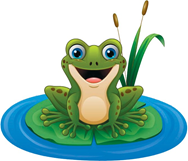           DJEČJI VRTIĆ ŽABAC SVETI IVAN ŽABNO          Trg Karla Lukaša 6A          48214 Sveti Ivan Žabno          Tel: 048/810-250          E-mail: zabac@osiz.hrGODIŠNJI PLAN I PROGRAM RADA ZA PEDAGOŠKU GODINU 2023./2024.Ravnateljica:	 	       Marinela KemenovićSveti Ivan Žabno, rujan 2023.Na temelju čl. 41 st. 1. Zakona o predškolskog odgoju i obrazovanju i čl. 16. Statuta Dječjeg vrtića Žabac Sveti Ivan Žabno, Upravno vijeće Dječjeg vrtića Žabac Sveti Ivan Žabno na sjednici održanoj 27. rujna 2023. na prijedlog ravnateljice donijelo je Godišnji plan i program Dječjeg vrtića Žabac Sveti Ivan Žabno za pedagošku godinu 2023./2024.KLASA: 601-02/23-01/02UR.BROJ: 2137-106-23-1Ravnateljica:                                                                                        Predsjednica Upravnog vijeća:Marinela Kemenović,  univ.bacc.paed.                                                Kristina MatuškoUSTROJSTVO RADA      Dječji vrtić je zajednica djece i odraslih. Autori zagovaraju tranziciju institucije vrtića u zajednicu koja uči, što znači da se podržava i podupire proces izgradnje kulture zajedničkog življenja i cjeloživotnog učenja svih protagonista, i djece i odraslih (obitelji i zaposlenika vrtića). Načini na koji se ostvaruju interakcije među protagonistima, koji oblici učenja se preferiraju, kako se oblikuje materijalno i fizičko okruženje, ostvaruju rutine, tko i kako definira pojedine uloge i dr. razlikuju jednu kulturu od druge.Bez obzira na međusobne razlike, svaka bi kultura ustanove trebala izgraditi inkluzivno, poticajno i raznoliko okruženje, jer ono u ranoj dobi omogućuje razvoj različitih načina učenja ili različitih vrsta inteligencija (prema Gardneru, 1993). S druge strane, jednako bi tako trebala pružati prilike i roditeljima da sudjeluju u učenju i življenju djece u skupini i vrtiću, jer, kako naglašava Miljak (2007) „u institucijskim uvjetima podrazumijeva se sudjelovanje, po mogućnosti inventivno, svih sudionika u organiziranju zajedničke prakse koja nikada nije završen proces i koja omogućuje učenje i razvoj svih sudionika.“ Podaci o programima i odgojnim skupinamaProgram Dječjeg vrtića Žabac Sveti Ivan Žabno predviđen Godišnjim planom i programom za pedagošku godinu 2023./2024. provodit će se u skladu sa Zakonom o predškolskom odgoju, Nacionalnim kurikulumom za rani i predškolski odgoj i obrazovanje te Državnim pedagoškim standardom predškolskog odgoja i obrazovanja RH.Pedagoška 2023./2024. godina započela je 4. rujna 2023., a završava 31. kolovoza 2024. godine.U vrtiću će se provoditi: 10 – satni program za djecu od navršene treće godine života do polaska u školu,Obvezni program predškole.Redovnu djelatnost Vrtić će organizirati kroz rad u 3 mješovite vrtićke odgojno – obrazovneskupine za djecu od navršene treće godine života do polaska u školu.Tablica 1. Odgojne skupine i odgojitelji na početku pedagoške godineTablica 2. Broj djelatnika prema radnim mjestima	Sukladno broju odgojno – obrazovnih skupina, trajanju i vrsti programa, utvrđen je potreban broj djelatnika kako slijedi: Radno vrijeme Radno vrijeme vrtića i djelatnikaOrganizacija svih radnika fleksibilna je i mijenjat će se ovisno o potrebama. Sve službe u funkciji su ostvarivanja odgojno – obrazovnog rada s djecom i potreba roditelja pa će se organizacija tome i prilagođavati. Uz postavljenu organizaciju planirana je i struktura radnog vremena svih radnika. Svaki radnik vodi evidenciju sati rada i na kraju mjeseca predaje je ravnateljici. Tijekom godine prati se ostvarivanje satnice i na osnovi tog praćenja organiziraju se i neke dodatne aktivnosti u cilju poboljšanja uvjeta rada i boravka djece.Radno vrijeme vrtićaRadno vrijeme vrtića planirano je i organizirano na osnovu podataka o potrebama roditelja iz  inicijalnih razgovora kod upisa nove djece i praćenja stvarnih potreba. U okviru tog radnog vremena u vrtiću se ostvaruje 10 – satni odgojno – obrazovni program za svako dijete te prateći poslovi vezani za ostvarivanje programa. Dijete roditelja – korisnika usluge, temeljem Ugovora koji je potpisao s vrtićem, može dnevno koristiti program u trajanju od 10 sati. Stoga će radno vrijeme vrtića i dalje biti (prema potrebama roditelja); od 6.00 do 16.00 sati, radnim danima od ponedjeljka do petka.Instrumenti upitnika za roditelje i praćenje koristit će se povremeno i tijekom cijele godine, kako bismo na temelju stvarnih potreba planirali i prilagodili ustroj rada vrtića u skladu s njihovim potrebama.Radno vrijeme odgojiteljaRadno vrijeme odgojitelja po skupinama određeno je temeljem rezultata anketiranja roditelja o vremenu dolaska i odlaska djeteta na inicijalnom razgovoru prilikom upisa u ustanovu, tj. prema potrebama korisnika vrtića. Radno vrijeme odgojitelja u odgojnim skupinama organizirat će se temeljem važećeg Državnog pedagoškog standarda predškolskog odgoja i obrazovanja na bazi 27,5 sati tjedno, temeljem podataka o potrebama roditelja za dužinom boravka djece u vrtiću. Ostali rad odgojitelja organizirat će se prema obvezi do punog radnog vremena od 40 sati tjedno, a u skladu s Planom i programom rada i ostvarivanju programskih zadataka. Neposredni rad odgojitelja podrazumijeva rad u jutarnjoj i popodnevnoj smjeni.Tijekom rujna, za vrijeme prilagodbe djece, dogovorena je posebna organizacija rada u skladu s vremenom dolaska nove djece, planiranoj organizaciji postepene prilagodbe djece i specifičnim potrebama. Organizacija se prilagođava potrebama u dogovoru s članovima stručnog tima koji prate proces i uspješnost prilagodbe djece.Tablica 3. Radno vrijeme odgojiteljaRadno vrijeme ravnateljice, stručne suradnice pedagoginje i zdravstvene voditeljiceRad stručnih suradnika planiran je u prosječnim tjednim okvirima, a organizirat će se i realizirati fleksibilno u skladu s Godišnjim  planom i programom rada, programskim prioritetnim zadaćama i ciljevima vezanim za unapređenje kvalitete rada vrtića te će pratiti potrebe procesa. Radno vrijeme organizirat će se fleksibilno, u skladu s realizacijom planiranih programskih zadataka.Radno vrijeme ravnateljice je od 7.00 do 15.00 sati (u slučaju potrebe drugačije raspoređeno).Poslovi se planiraju i prate se obrascima dnevno/mjesečno u skladu s Državnim pedagoškim standardom predškolskog odgoja i obrazovanja.Radno vrijeme ostalih zaposlenikaRadno vrijeme svih ostalih zaposlenika je 8 sati dnevno, prema rasporedu koji osigurava optimalno funkcioniranje vrtića i zadovoljavanje svih potreba roditelja i djece.       Struktura radnog tjedna Organizacija svih radnika fleksibilna je i mijenjat će se ovisno o potrebama. Sve službe u funkciji su ostvarivanja odgojno – obrazovnog rada s djecom i potreba roditelja pa će se organizacija tome i prilagođavati.Raspored rada odgojitelja usklađen je s radom odgojno – obrazovnih skupina. Tjedna struktura radnog vremena odgojitelja popunjava 40 – satno radno vrijeme:neposredni rad s djecom – 27,5 sati tjedno,prateći poslovi (planiranje, pripremanje, valorizacija rada, suradnja s roditeljima, stručna usavršavanja, svečanosti, izleti, ostali poslovi) – 10 sati tjednodnevna stanka – 2,5 sata tjedno.Tjedna struktura radnog vremena ravnateljice popunjava 40 – satno radno vrijeme:poslovi ravnateljice – 30 sati tjedno,ostali poslovi i dnevni odmor – 10 sati tjedno,Tjedna struktura stručne suradnice pedagoginje biti će 6 sati tjedno a zdravstvene voditeljice bit će 3 sati tjedno. Članovi stručnog tima i stručni suradnici raspoređeni su fleksibilnim radnim vremenom (ovisno o potrebama njihovog sudjelovanja u odgojno – obrazovnom procesu, potrebama odgojitelja, djece i roditelj, u procesu stručnog usavršavanja te ovisno o potrebama njihovog grupnog i individualnog rada s djecom).Tjedna struktura radnog vremena tehničkog i administrativnog osoblja je 40 sati tjedno. Radno vrijeme kuharice je od 6.00 do 14.00 sati. Radno vrijeme spremačice/servirke mijenja se po tjednima, dva tjedna je od 5.00 do 13.00, a dva tjedna od 10.00 do 18.00 sati.Uz postavljenu organizaciju planirana je i struktura radnog vremena svih radnika.  Svaki radnik vodi evidenciju sati rada i na kraju mjeseca predaje je ravnatelju. Tijekom godine prati se ostvarivanje satnice i na osnovi tog praćenja organiziraju se i neke dodatne aktivnosti u cilju poboljšanja uvjeta rada i boravka djece. Kalendar rada za pedagošku 2023./2024. godinuPlanski podaci za pedagošku godinu 2023./2024.Godišnje zaduženje odgojnih djelatnika izraženo po mjesecima 2023./2024.MATERIJALNI UVJETI RADAMaterijalno okruženje predstavlja jednu od važnijih struktura u odgojno – obrazovnoj ustanovi. Kvalitetno prostorno materijalno okruženje značajno utječe na kvalitetu življenja, odgoj, igru i učenje. Zadovoljeni su svi higijensko-tehnički zahtjevi iz Državnog pedagoškog standarda predškolskog odgoja i naobrazbe. Da bi djeca mogla istraživati, surađivati i učiti, nužno je pripremiti okruženje u kojem će se djeca osjećati slobodno, sigurno i udobno. Prostor i materijali čine temelj za dječje aktivnosti kroz koje djeca uče. Budući da smo svjesni toga da djeca svoja znanja konstruiraju kroz neposredno iskustvo i suradnju s drugom djecom i odraslima, a ne direktnim poučavanjem, naša je zadaća stvoriti okruženje koje to omogućuje, potiče i podupire. Odgojitelji će tijekom cijele pedagoške godine (u okviru satnice koja je za to predviđena) izrađivati didaktička sredstva, a ponekad će se u to uključiti i roditelji putem radionica koje će se organizirati u ustanovi tijekom pedagoške godine. Nova didaktička sredstva i oprema za skupine, u svrhu kreiranja poticajnog okruženja, nabavit će se na temelju praćenja interesa djeteta. Za potrebe rada Dječjeg vrtića koristit će se i vanjski prostor koji je u potpunosti ograđen, stoga pruža sigurnost djece u igri. Prostor je opremljen ljuljačkama, klackalicama, toboganom i pješčanikom, što djeci omogućuje kvalitetniji boravak na zraku. U planu je i poboljšanje materijalnih uvjeta našeg vrtića, s obzirom na to da se Dječji vrtić dograđuje. Radovi su u tijeku, stoga će slijediti i opremanje novog djela Vrtića.Prioritetne zadaće:1.	održavanje unutarnjih i vanjskih prostora ustanove, osobito u odnosu na sigurnost djece i 	odraslih koji borave u tim prostorima, te čuvanje prostora;2.	održavanje opreme – strojevi, alati i druga sredstva za rad (atestiranje, popravci, zamjene) i 	infrastrukture s ciljem sigurnosti i funkcionalnosti u procesu rada;3.	financijsko praćenje poslovanja u svim segmentima rada;4.	nabava opreme i sitnog inventara te unapređenje uvjeta za sve grupe poslova, prema 	financijskim mogućnostima i ostvarenim uštedama;5.	unapređenje kvalitete okruženja za dijete (sigurnost, funkcionalnost, razvojna primjerenost i 	poticajnost, raznovrsnost i estetika). Izvori financiranja:Rad dječjeg vrtića financira se prihodima iz nadležnog proračuna, uplatama roditelja korisnika usluga dječjeg vrtića i pomoćima proračunskih korisnika iz proračuna koji im nije nadležan, odnosno uplatama Ministarstva znanosti i obrazovanja namijenjenim za sufinanciranje obveznog programa predškole. Financijsko poslovanje vrtića odvija se za svaku kalendarsku godinu, a temeljeno je na Financijskom planu  koji se donosi prije početka kalendarske godine.Održavanje unutarnjih i vanjskih prostora ustanoveSuvremene znanstvene spoznaje ukazuju na važnost kvalitetno opremljenog prostora, stoga mu i mi pridajemo važnost. U svrhu nabave didaktičkog materijala koriste se vlastita sredstva. S obzirom na činjenicu da je vrtić relativno nov, održavanje postojećeg stanja ne zahtjeva veća financijska ulaganja. Plan je tijekom godine kontinuirano dopunjavati prostor novim interesnim centrima i gotovim ili izrađenim didaktičkim materijalima, a za uređenje vanjskog prostora vrtića, planirana je postupna nabava igrala i opreme tijekom pedagoške godine.   Održavanje opreme i infrastruktureRedovito provodimo atestiranje sve opreme i strojeva, regulirano propisima u rokovima propisanim zakonom i po potrebi.Sve  uočene nedostatke uklanjamo  prema uputama u nalazima u okviru redovnog održavanja opreme: popravci svih strojeva i alata kao i ostale opreme ( namještaj, ograde, staze, hortikulturno uređenje…)Financijsko praćenje poslovanjaCjelokupno poslovanje temelji se na sufinanciranju  općina čiji su žitelji korisnici naših usluga te uplata roditelja/skrbnika. Znatna sredstva u normalnom funkcioniranju ustanove osigurava nam prema potrebi i Osnivač.Nabava opreme i sitnog inventara 	Nabava potrebnih sredstava, opreme, alata, potrošnog materijala, didaktike, određivanje prioriteta (posebno u odnosu na zahtjeve zaštite na radu i sanitarne propise) planiramo kontinuirano realizirati tijekom cijele pedagoške godine, u skladu s iskazanim potrebama.Unapređenje kvalitete okruženja za dijetePratit ćemo suvremenu literaturu koja govori o funkcionalnom i kvalitetnom uređenju prostora u njegovoj važnosti u odgojno-obrazovnom procesu te kritički promišljati, mijenjati i nadograđivati isti. Više ćemo se usmjeriti na vlastitu izradu sredstava koja će biti funkcionalna, estetski opremljena i sigurna za svakodnevnu upotrebu u aktualnim aktivnostima djece. Izrada vlastite didaktike imat će posebnu vrijednost jer će biti izrađena prema individualnim potrebama djeteta. Gotova didaktika bit će nabavljena prema potrebi svake skupine i u skladu s ovim Godišnjim planom i programom.NJEGA I SKRB ZA TJELESNI RAZVOJ DJECE I BRIGA ZA NJIHOVO ZDRAVLJEKvalitetan rast i razvoj svakog djeteta uključuje i prevenciju bolesti te zdravstvenu zaštitu djece u vrtiću. Program mjera zdravstvene zaštite djece, higijene i prehrane provodi se prema planu i propisanom programu u svim segmentima, sukladno propisanim HZJZ i Ministarstva znanosti i obrazovanja.Plan provedbe vezan za njegu i brigu za zdravlje djece, tjelesni rast i razvoj temeljit ćemo na zdravstvenoj zaštiti djeteta i sigurnosti, prehrani, higijensko tehničkim uvjetima i zdravstvenom odgoju. Učenje i zdravstveni odgoj postao je imperativ vremena u kojem živimo. Temeljne zadaće zdravstvenog odgoja su očuvanje i unapređenje zdravlja, učenje o pravilnoj prehrani, osobna higijena, osiguravanje čistog i zdravog okruženja. Kroz temeljne zadaće zdravstvenog odgoja dijete u dječjem vrtiću ima priliku steći pozitivne navike za zdravo življenje (Vučemilović, 2015).I ove pedagoške godine svoj rad temeljit ćemo na Preventivnim programima zaštite zdravlja, čije je vrijednosti potrebito implementirati u sva područja rada i svih zaposlenih u dječjem vrtiću.OPĆI CILJ: Osigurati standarde kvalitete u području skrbi za tjelesni rast i zdravlje djece, unaprijediti postupke i aktivnosti koje doprinose zaštiti zdravlja djece, samozaštite i ekološke osviještenosti, osigurati provedbu preventivnih mjera radi smanjivanja zdravstvenih rizika i osnaživanje zaštitnih čimbenika u svim područjima djelovanja. SPECIFIČNI CILJEVI: zdravstveno prosvjećivanje i zdravstveni odgoj odgojitelja i ostalih sudionika o važnosti primjene standarda u procesu provedbe njege djeteta, prehrane, boravka na zraku i dnevnog odmora;zadovoljavanje primarnih potreba i uvažavanja sanitarnih propisa;kontinuirano praćenje zdravstvenog stanja djece, pobola, stanja cijepljenosti;pravovremena provedba postupaka kod pojave akutnih bolesti, povreda i postupaka kod kroničnih bolesti;poticanje usvajanja pravilnih prehrambenih navika;provedba aktivnosti u zaštiti zdravlja zuba i prevenciji karijesa;osiguranje uvjeta za djecu s posebnim zdravstvenim potrebama;provođenje odgojno-zdravstvenih i športskih programa u cilju prevencije pretilosti; upućivanje i educiranje djece o mjerama sigurnosti i samozaštite te brige za vlastito zdravlje;sustavno praćenje rasta i razvoja djece i stanja uhranjenosti;provedba antropometrijskih mjerenja;upoznati ostale djelatnike (tehničko osoblje) o važnosti primjene primarno-sigurnosno preventivnog programa na redovito održavanje vanjskih površina i sigurnost sprava, instalacija i uređaja u svim prostorima vrtića;edukacija kuharica i pomoćnog osoblja o važnosti primjene higijenskih standarda – HACCP-a u procesu pripreme i raspodjele hrane, (tečaj higijenskog minimuma);unaprjeđenje suradnje s roditeljima u cilju usvajanja pravilnih životnih navika djece;pružanje pomoći u razumijevanju biološkog razvoja djeteta, o važnosti redovite i uravnotežene prehrane, pravilne njege, o važnosti boravka na zraku i bavljenja tjelesnom aktivnošću – promocija zdravlja.ZADAĆE: U odnosu na dijete: Raspoređivanje djeteta u odgojnu skupinu prema dobi, psihofizičkim mogućnostima djeteta i organizacijskim mogućnostima vrtića, sukladno pedagoškoj praksi.Prikupljanje liječničkih potvrda kod dolaska u vrtić i evidencija važnih informacija za daljnje praćenje djetetova rasta i razvoja.Dodatno informiranje o djeci s posebnim potrebama, potraživanje dodatne dokumentacije i mišljenja stručnjaka.Prilagođavanje zadataka u odgojno-obrazovnom radu psihofizičkim mogućnostima djeteta.Osvješćivanje djece o važnosti brige za vlastito zdravlje.Praćenje i uvođenje pranja zubi.Poticanje djece u razvijanju navika zdravog načina života.Planiranje jelovnika zdrave prehrane.Prilagođavanje prehrane specifičnim potrebama.Unapređivanje prehrane – primjena „Prehrambenih standarda za planiranje prehrane djece u dječjem vrtiću – jelovnici i normativi“, primjena Standardiziranih jelovnika.Poticanje djece na konzumiranje obroka zdrave prehrane.Briga o sigurnosti djece.Briga za pravilnu izmjenu aktivnosti kroz dan, dnevni odmor djece i boravak na zraku.Praćenje tjelesnog rasta i razvoja djece.U odnosu na odgojitelje i druge radnike: Informiranje odgojitelja i drugih radnika o pravilnim postupcima kod unapređivanja brige za zdravlje djece i osiguravanju optimalnih uvjeta za njihov rast i razvoj.Organizacija tjelesnih aktivnosti za djecu svakodnevno.Edukacija djece o zdravim namirnicama u prehrani i poticanje na konzumaciju.Upoznavanje s načinima i postupcima za prevenciju bolesti i očuvanje zdravlja djece.Pojačani nadzor nad pranjem ruku djece, demonstracija pranja ruku i objašnjavanje bez obzira na uzrast djece.Pravovremeno uočavanje opasnosti za povređivanje.Edukacija za pružanje prve pomoći i pravilni postupci u izvanrednim situacijama (epidemija, zlostavljanje, zanemarivanje).Osiguravanje zadovoljavajućih higijensko-sanitarnih uvjeta pravilnim postupcima i upotrebom dozvoljenih sredstava.U odnosu na roditeljeEdukacija i stručna pomoć roditeljima u zaštiti djetetova zdravlja.Informiranje roditelja o rasporedu dnevnih aktivnosti u vrtiću, prilagođavanju prehrane i specifičnim potrebama vezanim uz pojedinu djecu.Edukacija roditelja o važnosti zdrave prehrane i pripreme obroka prilagođenih dječjoj dobi.Poticanje djece na konzumiranje obroka zdrave prehrane i izbjegavanje neprimjerenih namirnica za dječji uzrast.Suradnja u kontroli procijepljenosti i donošenju liječničkih potvrda nakon izostanka djeteta zbog bolesti.  SANITARNO-HIGIJENSKI UVJETI Sanitarno-higijenski uvjeti podrazumijevaju osiguravanje higijene prostora i stalni nadzor nad higijenskim uvjetima unutarnjih i vanjskih prostora te pravovremeno reagiranje kod uočavanja bilo kakve opasnosti. Utječu na razvoj djece, tako da ćemo i dalje veliku pažnju posvećivati svakodnevnom održavanju čistoće unutarnjeg i vanjskog prostora, kao i igračaka koje djeca koriste. Svakodnevno ćemo provjetravat sobe dnevnog boravka, dezinficirati dječje stolove, sanitarne čvorove te voditi računa i o dezinfekciji igračaka. S djecom ćemo provoditi aktivnosti u kojima će spoznati važnost pravilnog pranja i brisanja ruku, održavanja osobne higijene te higijene prostora u kojem borave. Tijekom cijele pedagoške godine vodit ćemo brigu o redovitim sanitarnim pregledima djelatnika (jednom godišnje odgojitelji i dva puta godišnje kuharica). Provodit će se i redoviti sanitarno higijenski nadzor objekta (dezinfekcija i deratizacija prostora, ispitivanje mikrobiološke ispravnosti hrane, vode i pribora - Zavod za javno zdravstvo Koprivničko-Križevačke županije). Svakodnevno će se provoditi i mjere vezane uz ispunjavanje propisanih uvjeta u pripremi hrane (HACCP).RAD NA UNAPREĐENJU TJELESNO ZDRAVSTVENE KULTURE I dalje ćemo poticati motoričke aktivnostima djece s ciljem poticanja cjelovitog psihomotornog razvoja.Bitne zadaće odnosu na dijeteDavanje važnosti svakodnevnog tjelesnog vježbanja i sportskih aktivnosti.Poticanje interesa za organizirane motoričke aktivnosti.Poštivanje sportskih pravila u odnosu na odgajatelje.Svakodnevno kroz razvojno primjerene sadržaje obogaćivati motoričke aktivnosti (jutarnje tjelovježbe, aktivnosti u dvorani i na zraku) u odnosu na roditelje.Promovirati, naglašavati značenje kretanja, sportskih aktivnosti i boravka djece na zraku za njihov cjelokupni rast i razvoj.S roditeljima promišljati aktivnosti za vrijeme obiteljskog boravka na zraku.ZDRAVSTVENA DOKUMENTACIJA Od zdravstvene dokumentacije vodit će se (Pravilnik o obrascima zdravstvene dokumentacije djece predškolske dobi i evidencija o dječjem vrtiću (NN br.114/02.): Zdravstveni karton za svako dijete u koji će se umetati potvrda o obavljenom sistematskom zdravstvenom pregledu djeteta prije upisa u vrtić te potvrde o obavljenom zdravstvenom pregledu nakon izostanka zbog bolesti, zatim evidencija o zdravstvenom odgoju, evidencija o higijensko-epidemiološkom nadzoru, evidencija o sanitarnom nadzoru, evidencija epidemioloških indikacija, evidencija ozljeda te evidencija antropometrijskih mjerenja (na početku i kraju pedagoške godine).ODGOJNO – OBRAZOVNI RADRano djetinjstvo je razdoblje kada se stvaraju temelji za razvoj i odgoj svih ljudskih potencijala i sposobnosti. Procesi stjecanja novih djetetovih iskustava u odgojnoj skupini ovisit će i o socijalnim iskustvima što ih djeca donose iz svog obiteljskog konteksta. To znači da procesi učenja, u ovisnosti o navedenome, mogu biti manje ili više uspješniji, prirodniji i lakši. Gardner (1991) navodi kako djeca imaju 'prirođenu' lakoću u socijalnim interakcijama. Ovo je od velike važnosti s obzirom na činjenicu da se dječji vrtić danas smatra zajednicom koja uči, koja podržava i podupire zajedničko cjeloživotno učenje svih: i djece, i odraslih. Za te je procese od izuzetne važnosti i samo okruženje ili kontekst dječjeg vrtića, koje autori nazivaju kultura ustanove, ozračje, i sl.U svakom slučaju, okruženje u kojemu djeca i odrasli provode svoje dnevne živote i kroz njih uče treba poticati razvoj i učenje. Temeljna polazišta u određivanju poticajnog okruženja u instituciji dječjeg vrtića su razvojna pismenost, estetska oblikovanost i socio-konstruktivistička paradigma cjeloživotnog učenja.Uporište odgojno-obrazovnog rada nalazimo u službenom dokumentu, Nacionalnom kurikulumu za rani i predškolski odgoj i obrazovanje (2015),  uvažavajući specifičnosti konteksta funkcioniranja naše ustanove.  Na temelju navedenog i u skladu s prostorno-materijalnim i ekonomskim uvjetima, potrebama djece, roditelja i odgojitelja te valorizaciji postavljenog cilja i zadaća iz prethodne pedagoške godine generirani su ciljevi i zadaće za ovu pedagošku godinu.4.1. Opći cilj i zadaće odgojno-obrazovnog radaCiljevi odgojno-obrazovnog djelovanja u ovoj pedagoškoj godini su:cjelovit razvoj svakog djeteta, odgoj i učenje djeteta,razvoj kompetencija temeljen na shvaćanju djeteta kao cjelovitog bića te prihvaćanju integrirane prirode njegova učenja.Iz općeg cilja odgojno-obrazovnog rada proizlaze sljedeće opće zadaće:stvaranje odgovarajućih organizacijskih uvjeta koji se temelje na suvremenom shvaćanju djeteta,ustrojstvo rada kontinuirano usklađivati s potrebama djece i roditelja,promišljati i podizati kvalitetu prostorno-materijalnog okruženja,osigurati poticajno okruženje,prepoznavanje, praćenje i planiranje podrške individualnim razvojnim potrebama i interesima djece,kontinuirano usavršavanje svih djelatnika ustanove s ciljem boljeg razumijevanja djeteta i trajnog unaprjeđenja odgojno-obrazovne prakse,graditi partnerske odnose s roditeljima te surađivati s roditeljima s ciljem dobrobiti djeteta.4.2. Specifični ciljevi i zadaće odgojno-obrazovnog radaUvidom u stanje kvalitete rada u ustanovi, utvrđena su ključna područja koje je potrebno unaprjeđivati. S obzirom na to, specifični ciljevi za ovu pedagošku godinu su sljedeći:osvještavanje vrijednosti koje odgojitelji posjeduju i njihova shvaćanja djeteta kao preduvjeta za uspostavljanje ravnopravne komunikacije djece i odraslih;osnaživanje odgojitelja za kvalitetnu i ravnopravnu komunikaciju s roditeljima s ciljem stvaranja zajedničkog razumijevanja o djetetu.osvještavanje i usavršavanje odgojitelja u pogledu stvaranja kvalitetnog prostorno materijalnog okruženja, kao preduvjeta kontinuiranog procesa učenja djece.Specifične zadaće koje proizlaze iz gore navedenih specifičnih ciljeva su sljedeće:osvještavanje implicitnih pedagogija odgojitelja te podmirivanje jaza između osobnih uvjerenja i profesionalnih vještina;izgradnja i nadogradnja teorijske baze znanja odgojitelja radi adekvatnog reagiranja na dječje potrebe;bogaćenje stručnog rječnika odgojitelja radi kvalitetnije argumentacije odgojno-obrazovnog procesa, razvoja, učenja, napretka djece u komunikaciji s drugima (kolegama i roditeljima);jačanje komunikacijskih umijeća odgojitelja u odnosu na djecu, roditelje te druge odgojitelje i stručni tim;upoznavanje roditelja s odgojno-obrazovnom filozofijom i pedagoškim konceptom ustanove;prepoznavanje, definiranje, usklađivanje ali i (pre)oblikovanje očekivanja od roditelja ustanove te djelovanje ka ispunjenju definiranih očekivanja roditelja;promišljanje različitih oblika sudjelovanja i suradnje roditelja u odgojno-obrazovnom procesu ustanove;poticanje roditelja na individualne razgovore s odgojiteljima i pedagoginjom zbog detaljnije povratne informacije o napredovanju djeteta (uvid u razvojnu mapu djeteta).jačanje kompetencija odgojitelja u pogledu kvalitetnog promišljanja o potrebama i interesima djece te fleksibilnosti, otvorenosti i pravovremene uloge u stvaranju prostornog i materijalnog okruženja.4.3. PrilagodbaPolazak djeteta u vrtić važan je trenutak u životu djeteta, ali i roditelja. Prvo takvo odvajanje te ostajanje s nepoznatim odraslima i djecom djetetu može biti teško. Nerijetko se u trenutku odvajanja pojavljuju osjećaji straha i nelagode. Adaptacija (prilagodba) je proces tijekom kojeg se dijete prilagođava na novi prostor, odgojiteljice, drugu djecu, ritam i pravila vrtića. Teškoće prilagodbe mogu se javiti se kao posljedica straha od odvajanja i straha od nepoznatih osoba. Najveći broj djece prođe proces prilagodbe bez većih poremećaja ponašanja, a samo mali broj djece prolazi teži oblik prilagodbe. Neka su djeca sklonija reakcijama na fiziološkom planu, neka u reakcijama u ponašanju, neka pak u regresijama u ponašanju. Sva takva ponašanja normalna su u razdoblju prilagodbe. Iako se zbog reakcija djeteta u razdoblju prilagodbe ne treba odmah zabrinuti, ipak je potrebno djetetovo ponašanje pomno pratiti.Prilagodba djeteta na boravak u našoj ustanovi odvija se većinom u rujnu, no prema mogućnostima vršit će se i tijekom godine, ako dođe do upisivanja nove djece. Zbog toga se stavlja naglasak na kontinuiranu i fleksibilnu edukaciju odgojitelja za rad s djecom i roditeljima kako bi pravovremeno odgovorili na potrebe roditelja i djece. Kako bi proces prilagodbe bio što kvalitetniji, osmišljava se i organizira prostorno-materijalno okruženje koje će taj period maksimalno olakšati.4.4. Djeca u godini prije polaska u školuOdgojno-obrazovni rad s djecom koja su u godini prije polaska u školu  planira se i oblikuje cjelovito. Planira se okruženje za održavanje različitih odgojno-obrazovnih aktivnosti i stjecanje raznovrsnih odgojno-obrazovnih iskustava djece. Planiranje se temelji na promatranju i slušanju djece i dogovaranju s djecom, pri čemu su interesi djece i njihove razvojne mogućnosti najvažniji kriterij.Cilj rada s djecom jest poticati i osnaživati razvoj osam temeljnih kompetencija za cjeloživotno učenje: komunikacija na materinskome jeziku, komunikacija na stranim jezicima, matematička kompetencija i osnove kompetencije u prirodoslovlju, digitalna kompetencija, učiti kako učiti, socijalna i građanska kompetencija, inicijativnost i poduzetnost, kulturna svijest i izražavanje, kroz igru i istraživanje u konkretnim svakodnevnim situacijama te podržavati i dalje razvijati prirodnu potrebu djeteta za učenjem. Kako bi se prelazak iz vrtića u školu djeci maksimalno olakšao, uspostavlja se suradnja između vrtića i škole.Program predškole provodit će se u sklopu desetosatnog programa. Ove pedagoške godine provodit će ga odgojiteljice iz odgojne skupine „Bubamare“; Jasna Berend i Lucija Stančić. 4.5. Djeca s posebnim potrebamaU našoj ustanovi nema upisane djece s posebnim odgojno-obrazovnim potrebama, no ako će se iskazati potreba vrtić će, prema mogućnostima i u suradnji sa stručnim timom, osigurati optimalne uvjete za djecu u skladu s njihovim  razvojnim potrebama.4.6. Obogaćivanje dodatnim sadržajimaTablica 3: Plan obogaćivanja dodatnim sadržajima za 2023./2024. pedagošku godinu* Organizirat će se nakon anketiranja roditelja djece, uz uvjete organizatora. Roditelji financiraju programe i prijevoz djece.Tablica 4: Kulturno-umjetnički programi4.7. Pedagoška dokumentacijaTijekom pedagoške godine vodit će se pedagoška dokumentacija odgojnih skupina, sukladno Pravilniku o obrascima i sadržajima pedagoške dokumentacije i evidencije o djeci u dječjem vrtiću (NN broj 83/2001.) te ostala dokumentacija vrtića.Knjiga pedagoške dokumentacije odgojne skupine koja obuhvaća:orijentacijski plan i program odgojno-obrazovnog rada za određeno razdoblje s razvojnim zadaćama za poticanje cjelovitog razvoja djeteta za skupinu, za pojedino  dijete,plan aktivnosti za ostvarivanje razvojnih zadaća (sklopovi aktivnosti, teme, projekti...),plan suradnje sa stručnjacima, roditeljima i drugima radi ostvarivanja postavljenih zadaća,plan obilježavanja važnih datuma (rođendana, sastanaka, svečanosti, izleta i drugo),tjedne planove i programe odgojno-obrazovnog rada: slijed aktivnosti, za odgojnu skupinu, za djecu iz drugih odgojnih skupina, poslovi nužni za ostvarivanje tjednog  plana i programa rada,dnevnik rada sa svim sastavnicama: planirani poticaji za aktivnosti (individualne, grupne, zajedničke), iskorišteni situacijski poticaji, zapažanja o aktivnostima i ponašanju djece u odnosu na postavljene zadaće, za djecu odgojne skupine, za djecu drugih odgojnih skupina, suradnju sa stručnjacima, roditeljima, zabilješke na kraju tjedna,zajedničke aktivnosti djece i odraslih (izleti, druženja, svečanosti), priprema, zapažanja i zapisi, plan roditeljskih sastanaka: priprema, zaključci, zabilješke o radu s roditeljima (individualni, skupni i dr.), vrednovanje ostvarenog plana i programa: vrednovanje uvjeta ostvarivanje plana i programa, vrednovanje ostvarenosti razvojnih zadaća. Redovito će se voditi:Imenik djece,Program stručnog usavršavanja,Dosje djeteta s teškoćama u razvoju,Matična knjiga djece,Matična knjigu zaposlenika,Ljetopis dječjeg vrtića,Godišnji plan i program odgojno-obrazovnog rada,Godišnje izvješće o ostvarivanju plana i programa rada,Knjiga zapisnika,Dokumentiranje svih aspekata odgojno-obrazovnog procesa.5. NAOBRAZBA I USAVRŠAVANJE ODGOJNIH DJELATNIKACjeloživotno obrazovanje odgojnih djelatnika ističe se stalnim stručnim usavršavanjima na raznim područjima, ovisno o interesima i potrebama. Stručno usavršavanje odgojnih djelatnika čini osnovu razvoja vrtića. Važno je da odgojitelji i stručni suradnici razvijaju i unapređuju svoje kompetencije. Kroz različite oblike stručnog usavršavanja nastojat ćemo postepeno dizati kvalitetu prakse, ali i sigurnosti subjekata u svoju profesionalnu ulogu.Bitni zadaci:Organizirati refleksivne praktikume.Pratiti novu stručnu literaturu i časopise.Sudjelovati u svim oblicima stručnog usavršavanja van ustanove namijenjenim stručnjacima u predškolskom odgoju i obrazovanju, prema dogovoru i odlukama Ravnatelja i Osnivača.Prezentiranje vlastitih primjera dobre prakse unutar i izvan ustanove.Prisustvovanje seminarima, savjetovanjima, tečajevima i drugim oblicima stručnog usavršavanja prema mogućnostima i ovisno o epidemiološkoj situaciji.Stručno usavršavanje u ustanoviAgencija za odgoj i obrazovanje (2014) pod stručnim usavršavanjem podrazumijeva sustavno i kontinuirano razvijanje kompetencija odgojitelja, motiviranje odgojitelja za razvoj vještina te implementaciju novih znanja i uvjerenja. Stručno usavršavanje jedan je od kriterija prilikom vrednovanja stručnosti i kvalitete rada. Učinkovit profesionalni razvoj i cjeloživotno obrazovanja mora se baviti cjelokupnim vrtićkim kontekstom što će pomoći odgojnim djelatnicima da taj kontekst (u svakom vrtiću, pa čak i objektu, drukčiji) bolje upoznaju, razumiju i mijenjaju kada je potrebno. Zbog toga je važno da se profesionalno stručno usavršavanje odgojitelja zbiva u samom vrtiću. Kvalitetan profesionalni razvoj odgojitelja i stručnih suradnika usmjeren je na razvoj njihovih istraživačkih i refleksivnih umijeća. Stručno usavršavanje u ustanovi ostvaruje se u interakciji sa stručnim timom. Plan stručnog usavršavanja je fleksibilan i podložan promjenama tj. takav da ga se može mijenjati i modificirati ovisno o potrebama i individualnim interesima.Oblici internog stručnog usavršavanja koje planiramo realizirati su sljedeći:refleksivni praktikum;radni dogovori i sastanci odgojitelja i članova stručnog tima;sastanci ravnatelja i članova stručnog tima;odgojiteljska vijeća (dva puta godišnje);individualne konzultacije odgojitelja s pedagoginjom.Tablica 5: Stručno usavršavanje unutar ustanove – refleksivni praktikumTablica 6: Stručno usavršavanje unutar ustanove – radni dogovori i sastanci odgojitelja i stručnog timaTablica 7: Skup zaposlenika, sastanci stručnog tima i ravnatelja, individualne konzultacije pedagoginje s odgojiteljimaTablica 8: Rad odgojiteljskog vijećaPlan individualnog stručnog usavršavanja 2023./2024.POPIS LITERATURE ZA 2023./2024. PEDAGOŠKU GODINUČudina-Obradović, M. (2002). Čitanje prije škole: Priručnik za roditelje i odgojitelje. Zagreb: Školska knjiga.Čudina-Obradović, M. (2003). Igrom do čitanja: Igre i aktivnosti za razvijanje vještina čitanja. Zagreb.Gopnik, A.; Meltzoff, A. N.; Kuhl, P. K. (2003.) Znanstvenik u kolijevci, što nam rano učenje kazuje o umu, Zagreb, EducaGopnik, A. (2011.) Beba filozof, Zagreb, AlgoritamGreenspan, S. I. (2009.) Sjajni klinci; Lekenik, OstvarenjeKatz, L. (1999.) Poticanje socijalne kompetencije djece, Zagreb, EducaLikierman, H.; Muter, V. (2006.) Pripremite dijete za školu, Buševec, OstvarenjeLohf, S., Bestle-Körfer, R., Stoll, A. (2014.) Dođi, igrajmo se vani!, Split, HarfaLjubetić, M. (2009.) Vrtić po mjeri djeteta, Zagreb, Školske novineLjubetić, M. (2011), Partnerstvo obitelji, vrtića i škole. Zagreb: Školska knjiga.Maleš, D. (2011.) Nove paradigme ranog odgoja, Zagreb, Alineja.Miljak, A. (2009.) Življenje djece u vrtiću, Zagreb, SM NakladaPetrović-Sočo, B. (2007.), Kontekst ustanove za rani odgoj i obrazovanje – holistički pristup. Zagreb, Mali profesorPetrović-Sočo, B. (2009.) Mijenjanje konteksta i odgojne prakse dječjih vrtića, Zagreb, Mali profesorPosokhova, I. (2010.) 200 logopedskih igara, Zagreb, Planet ZoeShaw, R. (2009.) Epidemija popustljivog odgoja, Zagreb, V.B.ZSlunjski, E. (2001.) Integrirani predškolski kurikulum – rad djece na projektima, Zagreb, Mali profesorSlunjski, E. (2006.) Stvaranje predškolskog kurikuluma u vrtiću – organizaciji koja uči, Zagreb, Mali profesorSlunjski, E. (2008.) Dječji vrtić – zajednica koja uči, Zagreb, Spektar MediaSlunjski, E. (2011.) Kurikulum ranog odgoja, Zagreb, Školska knjigaSlunjski, E. (2012.) Tragovima dječjih stopa. Zagreb: Profil.Slunjski, E. (2014.) Kako djetetu pomoći da… 1-9, Zagreb, ElementSlunjski, E.(2015 ): Izvan okvira. Zagreb: Element.Slunjski, E. (2016): Izvan okvira 2: Promjena. Zagreb: Element.Slunjski, E. (2018 ): Izvan okvira 3: Vođenje prema kulturi promjene .Zagreb: ElementSlunjski E. (2019): Izvan okvira 4: Mudrost vođenja. Zagreb: ElementSlunjski E.( 2020): Izvan okvira 5: Pedagoška dokumentacija. Zagreb: ElementŠagud, M. (2002), Odgajatelj u dječjoj igri, Zagreb: Školske novineŠagud, M. (2006.) Odgajatelj kao refleksivni praktičar, Petrinja, Visoka učiteljska školaTkačenko, T. (2012.) Velika knjiga aktivnosti i vježbi za razvoj govora, Zagreb, Planet ZoeVujičić, L. (2011.) Istraživanje kulture odgojno – obrazovne institucije, Zagreb, Mali profesor5.2. Stručno usavršavanje izvan ustanoveStručno usavršavanje izvan ustanove odvija se u organizaciji Ministarstva znanosti i obrazovanja, Agencije za odgoj i obrazovanje, raznih udruga koje se bave odgojem i obrazovanjem. Sastoji se od seminara, radionica (prezentiranja primjera dobre prakse), predavanja stručnjaka, zajednica učenja i sl. Odabir tema će se vršiti sukladno potrebama prakse i odgojno-obrazovnog rada, vodeći se osobnim interesom pojedinog odgojno-obrazovnog djelatnika. Cilj je omogućiti svim djelatnicima uvid u odgojno-obrazovnu praksu drugih kvalitetnih vrtića te ih poticati na razmjenu primjera dobre prakse te umrežavanje sa stručnjacima. Usavršavanje izvan ustanove uključuje i sudjelovanje u online oblicima stručnog usavršavanja.6. SURADNJA S RODITELJIMARoditelji djece zauzimaju posebno važno mjesto u vrtiću. Ono daleko nadmašuje oblike suradnje koliko god ona bila kvalitetna. Roditelji su nezaobilazni partneri i ravnopravni sudionici odgoja i obrazovanja djece te glavni saveznici odgojitelja u ostvarivanju kvalitete cjelokupnog vrtićkog življenja. Suradnja između odgojno-obrazovne ustanove i obiteljske zajednice je neizostavan čimbenik koji je temelj cjelokupnog razvoja djeteta. Važna obilježja kvalitetne suradnje roditelja i odgojitelja su dvosmjerna otvorena komunikacija, uzajamna podrška, zajedničko donošenje odluka te obostrano unapređivanje učenja.  I ove pedagoške godine organizirat ćemo i nuditi različite oblike suradnje s roditeljima s ciljem dobrobiti djeteta.Bitni zadaci:Prevencija stresa kod roditelja u procesu prilagodbe djeteta na vrtić.Pravovremeni edukativni i savjetodavni rad s roditeljima.Jačanje roditeljske uloge prilikom prijelaza iz vrtića u školu.Uključivanje u planiranje, provedbu i vrednovanje odgojno-obrazovnog rada.Tablica 9: Bitni zadaci 7. SURADNJA S DRUŠTVENIM ČIMBENICIMANastaviti suradnju s društvenim čimbenicima koji sudjeluju u unapređivanju i kvalitetnom provođenju svih programa vrtića, a sve s ciljem ostvarivanja i obogaćivanja odgojno-obrazovnog procesa.1. Suradnja s Općinom Sveti Ivan Žabno, Farkaševac i Križevci (sufinanciranje djelatnosti vrtića, sudjelovanje u javnim manifestacijama i projektima).2. Suradnja sa stručnim institucijama radi unapređivanja i kvalitetnog provođenja svih programa u vrtiću:	- Ministarstvom znanosti i obrazovanja kroz prisustvovanje stručnim usavršavanjima koja su 	poticajno djelovala na provođenje rada, a naročito stručnog usavršavanja u vrtiću;- Agencijom za odgoj i obrazovanje;- Nacionalnim centrom za vanjsko vrednovanje obrazovanja- Zavodom za javno zdravstvo RH, Službom za epidemiologiju i nadležnim liječnicima 	pedijatrima.3. Suradnja sa stručnim institucijama radi tretmana i zadovoljavanja posebnih potreba djece (teškoće u razvoju, daroviti) prema potrebi.4. Suradnja s dječjim vrtićima grada Križevaca.5. Suradnja s kulturnim institucijama, športskim društvima, turističkim agencijama, poduzećima i dr. radi obogaćivanja života i rada s djecom u vrtiću.6. Suradnja s osnovnom školom „Grigor Vitez“ Sveti Ivan Žabno radi obogaćivanja života  djece u starijim skupinama i lakšeg prelaska djece iz vrtića u školu. 8. VREDNOVANJE PROGRAMAKako bismo osigurali kvalitetnu potporu cjelokupnom razvoju djeteta, kontinuiranim prikupljanjem dokumentacije o razvoju djece omogućujemo pravovremeno praćenje i bolje razumijevanje djeteta, njegovih aktivnosti i postignuća.Praćenje i dokumentiranje provodit će se kroz različite oblike:pisane anegdotske bilješke, dječje likovne radove,audio i video zapise, dnevnike,transkripte razgovora s različitim subjektima i sudionicima u odgojno-obrazovnom procesu,grafičke prikaze dobivenih rezultata, protokole praćenja, ankete i dr.Na temelju prikupljene dokumentacije možemo bolje razumjeti i promišljati o cjelokupnom okruženju u kojem borave djece, od prostorno-materijalnih uvjeta pa sve do socijalnih odnosa i komunikacije među svim sudionicima odgojno-obrazovnog procesa. Također, dokumentiranje neposrednog rada odgojitelja s djecom moguće je pratiti i promišljati direktne intervencije odgojitelja u radu s ciljem pružanja kvalitetne podršku u jačanju njihovih stručnih kompetencija. Različitim dokumentiranjem dječjih aktivnosti procjenjujemo i aktualnu razinu znanja i razumijevanja djece cjelokupnog procesa.Vrednovanje programa provodit će se u skladu s postavljenim glavnim zadaćama Godišnjeg plana i programa rada Dječjeg vrtića Žabac Sveti Ivan Žabno. Vrednovanje će provoditi svi nositelji programa: odgojitelji, stručni suradnici i ravnatelj vrtića.9. PLAN I PROGRAM RAVNATELJICE I ČLANOVA STRUČNOG TIMA9.1. Godišnji plan i program rada ravnateljiceU okviru godišnjeg plana rada, poslovi  ravnatelja Dječjeg vrtića Žabac Sveti Ivan Žabno sastojat će se od sljedećih zadataka:- izrada Godišnjeg plana i programa vrtića i kurikuluma za 2022./2023. ped. godinu,- izrada Godišnjeg izvješća,- sudjelovanje u postupku upisa i prijema djece u vrtić,- osiguranje dovoljnog broja djelatnika u ukupnom procesu rada vrtića,- utvrđivanje godišnje satnice djelatnika,- usklađivanje i prilagođavanje rada svih djelatnika s potrebama korisnika vrtića, - redovito praćenje stanja i potreba vrtića, - redovito vršenje uvida u materijalno poslovanje,- praćenje i izvršavanje svih međusobnih obveza vrtića i roditelja- korisnika usluga,- praćenje ritma života i aktivnosti djece te prilagođavanje organizacije rada svih djelatnika u tu svrhu,- rad na prepoznavanju potreba djeteta, odgojitelja, roditelja i stručnih suradnika radi kvalitetno postavljanja zadaća,- suradnja sa stručnim timom vrtića na unapređenju odgojno-obrazovne prakse,- praćenje realizacije svih zadaća usmjerenih na podizanje kvalitete odgojno – obrazovnog procesa,- osmišljavanje i provođenje konstruktivnih oblika stručnog usavršavanja kroz radionice,  praktikume, diskusijske grupe, aktive, seminare, refleksivne praktikume,- podrška kod uvođenja inovacija u odgojno-obrazovni rad,- pripremanje i vođenje sjednica odgojiteljskih vijeća,- provođenje različitih oblika stručnog usavršavanja,- organizacija predavanja i radionica vanjskih stručnih suradnika,- kontinuirani rad na suradnji sa stručnim čimbenicima u svrhu unapređivanja odgojno-obrazovne prakse,- suradnja s Ministarstvom znanosti i obrazovanja te Agencijom za odgoj i obrazovanje,- suradnja s općinskim načelnikom općine Sveti Ivan Žabno,- suradnja s Gradskim uredom za društvene djelatnosti grada Križevaca,- suradnja sa Zavodom za javno zdravstvo Koprivničko-križevačke županije,- suradnja i rad s Upravnim vijećem vrtića,- nadzor nad primjenom zakona i općih akata vrtića,- rad na pripremanju sjednica Upravnog vijeća,- davanje smjernica i obrazloženja Upravnom vijeću,- suradnja s Osnivačem vrtića,- utvrđivanje bitnih zadaća na unapređenju djelatnosti, analizi i objedinjavanju rezultata praćenja i vrednovanja,- praćenje postavljenih ciljeva i zadaća,- rad na pripremi i vođenju roditeljskih sastanaka,- upoznavanje roditelja s odgojno-obrazovnom koncepcijom,- upoznavanje roditelja s Pravilnikom o kućnom redu vrtića,- uključivanje roditelja u rad vrtića,- upoznavanje roditelja s postignućima vrtića,-rad na održavanju i opremanju vrtića,-rad na osiguranju materijalnih i financijskih sredstava,- organizacija izleta i svečanosti,Zadaća ravnatelja, uz navedene, je stvaranje pozitivne atmosfere radi poticanja kvalitetnih rezultata u radu te stvaranje ozračja povjerenja i dobre suradnje sa svim djelatnicima. Primjerenost i kvalitetu odgojno-obrazovnog rada određuje uvažavanje i senzibiliziranost za svako dijete, svaku situaciju i kontekst u kojem se ostvaruju odgojno-obrazovni procesi ali i međusobni odnosi. Za ostvarivanje kvalitetnog vrtića potrebno je osigurati kompetentne odgojitelje koji će uz senzibiliziranost za svako dijete imati i znanje dobrog razumijevanja djece i njihovih istraživačkih mogućnosti, a za to je potrebno kontinuirano profesionalno usavršavanje odgojitelja, stručnih suradnika i ravnatelja ustanove.9.2. Godišnji plan i program rada stručnog suradnika pedagogaGodišnji plan i program rada stručnog suradnika pedagoga temelji se na zadaćama Godišnjeg plana i programa Dječjeg vrtića. Usmjeren je na realizaciju i unapređivanje odgojno-obrazovne procesa te praćenje realizacije planova i programa odgoja, njege i zaštite, odnosno ostvarivanjem uvida u cjelokupni odgojno-obrazovni rad. Poslovi i zadaće stručne suradnice pedagoginje odvijat će se kroz interakciju s djecom, odgojiteljima, roditeljima, ravnateljicom i društvenim čimbenicima.U odnosu na dijete:sudjelovanje u upisima djece;praćenje procesa adaptacije novoupisane djece, pružanje podrške;opažanje, dokumentiranje i analiza djetetovih neposrednih aktivnosti;praćenje razvoja djece i napredovanja djece s obzirom na mogućnosti;planiranje, realizacija različitih aktivnosti, programa.U odnosu na odgojitelje:organizacija, praćenje, istraživanje te unaprjeđivanje odgojno-obrazovnog procesa;predlaganje inovacija i suvremenih metoda i oblika rada;zajednička procjena i zadovoljavanje svih dječjih  potreba;pomoć i suradnja u vođenju pedagoške dokumentacije;jačanje stručnih kompetencija odgojitelja;pomoć odgojiteljima u stručnom usavršavanju i cjeloživotnom obrazovanju;pomoć odgojiteljima pripravnicima u ostvarivanju odgojno-obrazovnih zadaća;ostvarivanje suradnje i partnerstva dječjeg vrtića i roditelja različitim oblicima suradnje s roditeljima ;poticanje timskog rada u dječjem vrtiću.U odnosu na roditelje:pomoć i podrška u prevladavanju adaptacijskih izazova;upoznavanje roditelja s dnevnim ritmom dječjeg vrtića, Kućnim redom;upoznavanje roditelja s odgojno-obrazovnim radom dječjeg vrtića;informiranje roditelja o postignućima djeteta;provođenje individualnih razgovora s ciljem savjetovanja i pomoći oko mogućih izazova;uključivanje roditelja u rad dječjeg vrtića;pomoć roditeljima djece u programu predškole.U odnosu na ravnateljicu:zajednička suradnja pri izradi Godišnjeg plana i programa rada ustanove;suradnja prilikom organizacije rada, upisa i ispisa djece;zajedničko planiranje stručnog usavršavanja odgojnih djelatnika;praćenje odgojitelja pripravnika – konzultacije, uvid u rad;suradnja pri izradi Godišnjeg izvješća plana i programa ustanove.U odnosu na društvene čimbenike:unapređivanje kriterija kvalitete odgojno-obrazovnog procesa;suradnja s kulturnim i javnim institucijama radi obogaćivanja programa;suradnja u osmišljavanju različite djelatnosti u okruženju vrtića i šire;jačanje društvene svijesti o važnosti ranog odgoja i obrazovanja te promidžba djelatnosti;suradnja u osmišljavanju različite djelatnosti u okruženju dječjeg vrtića i šire;jačanje svijesti o važnosti ranog i predškolskog odgoja i obrazovanja te promidžba djelatnosti;suradnja sa stručnim timom osnovne škole "Grigor Vitez", Sveti Ivan Žabno .9.3. Godišnji plan i program rada zdravstvene voditeljiceGodišnji plan i program rada zdravstvenog voditelja temelji se na zadaćama Programazdravstvene zaštite djece, higijene i pravilne prehrane u dječjim vrtićima kao osnovnogdokumenta u djelatnosti predškolskog odgoja.Cilj:Djelovanje na očuvanju i unaprjeđenju zdravlja djece i njegovog psihofizičkog razvojapravovremenim i kvalitetnim zadovoljavanjem razvojnih potreba i prava djece putem:sustavnog praćenja psihofizičkog razvoja djeteta i zdravstvenog stanja djece s naglaskom na prevenciju zaraznih bolesti, nepravilnog razvoja lokomotornog sustava te prevenciju pretilostiodržavanja postignute kvalitete i unaprjeđenje zaštite zdravlja djece te povećanje kvalitete suradnje svih sudionika procesa očuvanja zdravlja djeceusvajanja higijenskih i prehrambenih navika.RAD S DJECOMPravovremeno prepoznavanje i evidentiranje djece sa zdravstvenim teškoćama te vođenje zdravstvene dokumentacije (zdravstveni karton djeteta) putem:sustavnog praćenja rasta i razvoja djece (provođenje antropometrijskog mjerenja 2 puta godišnje po svim odgojno-obrazovnim skupinamaizrada tablica zdravstvenog stanja djece s kojima je upoznata svaka odgojno-obrazovna skupina dječjeg vrtićaprikupljanja podataka o cjepnom statusu svakog djeteta pri upisu u dječji vrtić i tijekom godinepraćenja pobola po svim odgojno-obrazovnim skupinama (praćenje akutnih bolesti djece)nadzora procijepljenosti, praćenje epidemiološke situacije i pravovremeno djelovanjepružanja prve pomoći kod akutnih stanja i ozljeda te dokumentiranje istih.Izmjena aktivnosti i prilagođavanje dnevnog ritma uvažavajući trenutne potrebe djeteta (prehrana, odmor, planiranje rasporeda aktivnost, izmjena statičkih i dinamičkih aktivnosti) važne za psiho-fizički razvoj putem:praćenje boravka djece na otvorenom – trajanje, primjena obuća i odjeće, izbjegavanje UV zračenjazadovoljavanje dječje potrebe za igrom i kretanjem u cilju pravilnog razvoja cjelokupne muskulaturepraćenje unosa tekućine za vrijeme boravka na otvorenomprilagođavanje dnevnog života u predškolskoj ustanovi individualnim potrebama djetetadjelovanje na usvajanju i usavršavanju kulturno-higijenskih navika kod djece te navika zdravog života u cjelini.Provođenje pravilne prehrane djece prema važećim standardima i propisima:provođenje fleksibilnog doručka u svim skupinamaizrada tablica zdravstvenog stanja djece s posebnim prehrambenim potrebama s kojima je upoznata svaka odgojno-obrazovna skupina dječjeg vrtića i kuhinjanjegovanje kulture blagovanjaprilagođavanje jelovnika djeci s određenim prehrambenim potrebamaSURADNJA S ODGOJITELJIMAupoznavanje odgojitelja s karakteristikama psiho-fizičkog razvoja djeteta i njegovim potrebamaosvješćivanje odgojitelja o važnosti svakodnevnog prikupljanja informacija o djetetu, redovitog donošenja liječničkih ispričnica i aktivno sudjelovanjeedukacija odgojitelja o mjerama i načinima sprječavanja širenja zaraznih bolesti i načinima na koje mogu zaštiti djecu te pružanje prve pomoćiusvajanje i promicanje zdravog načina života u vrtiću s naglaskom na konzumaciju zdrave hrane tijekom proslave rođendana u vrtićuprovođenje savjetodavnih razgovora tijekom godine ovisno o potrebisuradnja s odgojiteljima u svezi obavljanja redovitih sanitarnih i liječničkih pregledaedukacija odgojitelja prema uočenim potrebamaSURADNJA S RODITELJIMAprikupljanje liječničke dokumentacije o zdravstvenom stanju djeteta te o promjenama stanjakontinuirana suradnja s roditeljima djece sa zdravstvenim teškoćamausvajanje i promicanje zdravog načina života u vrtiću s naglaskom na konzumaciju zdrave hrane tijekom proslave rođendana u vrtićuobavještavanje roditelja o povredi djeteta te pomoć pri prijevozu u zdravstvenu ustanovu (bolnica, dom zdravlja)provođenje individualnih savjetodavnih razgovora tijekom godine ovisno o potrebiedukativne radionice prema potrebi roditelja o zdravstvenim stanjima djece.SURADNJA S DRUŠTEVNIM ČIMBENICIMASuradnja se ostvaruje s liječnicima i stručnima osobama koje brinu i skrbe o djeci upisanih uvrtić:Dom zdravlja (primarna zdravstvena zaštita)Zavod za javno zdravstvo (organiziranje sanitarnih pregleda, mikrobiološke ispravnosti hrane i čistoće objekta, zdravstvena ispravnost vode i polaganjem tečaja higijenskog minimuma)sanitarna inspekcija (sanitarno-higijenski nadzor)ljekarna (nabava sanitetskog materijala i farmakoloških sredstava za pružanje prve pomoći kod djece)medicina rada (obavljanje liječničkih pregleda)SURADNJA S TEHNIČKIM OSOBLJEMu suradnji s kuharom prilagođavanje jelovnika djeci s određenim prehrambeni potrebamanadzor nad zadovoljavanjem propisanih zdravstvenih uvjeta namirnicaorganizacija i provođenje obaveznih sanitarnih pregleda i polaganje tečaja higijenskog minimumaprimjena HACCP sustava prilikom pripreme hrane i nadzor nad HACCP planovimaprimjena higijenskog protokola vrtića za osiguravanje visoke razine higijene prostora i nadzor nad provedenimprimjena protokola za sprječavanje i suzbijanje epidemije Covid-19 u periodu trajanja epidemioloških mjeranadzor nad održavanjem čistoće okoliša vrtićaprovođenje i organiziranje dezinsekcije i deratizacije u objektima i oko njih.Odgojna skupina (godine)Broj upisane djeceNepopunjena mjestaOdgojiteljiCvjetići (3-6)191Katarina Ivković Balint,Anita NemetLeptirići (3-6) 191Mihael Antolić,Larisa BožićBubamare (3-6)200Jasna Berend,Lucija StančićRavnateljica1(radno vrijeme u skladu sa zadaćama i zakonskoj odredbi o 40- satnom radnom vremenu)Stručni suradnici:pedagoginjazdravstvena voditeljica11(nepuno radno vrijeme)(nepuno radno vrijeme)Odgojitelji6(puno radno vrijeme)Tehničko osoblje:kuharicaspremačica/servirka11(puno radno vrijeme)(puno radno vrijeme)Administracija1(puno radno vrijeme)Jutarnje dežurstvo6:00-12:00Jutarnja smjena7:00-13:00Popodnevna smjena10:00 – 16:00Prosjek sati u neposrednom radu5,5 satiUkupno dana u godini = 366Ukupan broj radnih dana = 252Ukupno subota i nedjelja = 105Ukupan broj blagdana u radne dane = 9Ukupan broj radnih sati = 2016MjesecBrojradnihdanaBroj subota i nedjeljaPraznici i blagdani u radne daneMjesečno zaduženje satniceBroj sati neposrednog radaBroj sati ostalih poslovaRUJAN2190168115,552,5LISTOPAD229017612155STUDENI2181168115,552,5PROSINAC19102152104,547,5SIJEČANJ228117612155VELJAČA2180168115,552,5OŽUJAK2110168115,552,5TRAVANJ2181168115,552,5SVIBANJ2182168115,552,5LIPANJ2010016011050SRPANJ2380184126,557,5KOLOVOZ209216011050Ukupno:252105920161386630PROGRAMBROJ DJECEVRIJEMEORGANIZATOR1..Izleti – po izboru djece, roditelja i odgojitelja*60svibanj/lipanj 2024. g.Prema ponudama – verificirani programSADRŽAJVRIJEMEKulturno-umjetnički programi u vrtiću (predstave, mjuzikli...)* Ožujak-svibanj 2024. g.Posjet DV KriževciSvibanj 2024. g.Posjet OŠ Grigor Vitez Sveti Ivan ŽabnoLipanj 2024. g.Posjet Policijskoj upravi Križevci i Javnoj  vatrogasnoj postrojbi grada KriževacaStudeni 2024. g.Posjet drugim kulturnim institucijamaPrema potrebi i dogovoru odgojitelja, roditelja i stručnog tima.REFLEKSIVNIPRAKTIKUMVODITELJI I SURADNICISUDIONICIVRIJEME ODRŽAVANJATRAJANJEPrepoznavanje potreba djece i njihovih interesaPedagoginja, ravnateljicaOdgojiteljiJednom mjesečno (od listopada 2023. do svibnja 2024. g.)2hUčenje djece i uloga odgojiteljaPedagoginja, ravnateljicaOdgojiteljiJednom mjesečno (studeni 2022. i ožujak 2023. g.)2hRADNI DOGOVORI I SASTANCI ODGOJITELJA I STRUČNOG TIMAVODITELJI I SURADNICISUDIONICIVRIJEME ODRŽAVANJATRAJANJEOrganizacija odgojno obrazovnog procesa u ustanoviRavnateljica, pedagoginja, zdravstvena voditeljicaOdgojitelji, Ravnateljica, pedagoginja, zdravstvena voditeljicaSva tri tjedna i prema potrebi1hOblikSadržajVrijeme realizacijeSkup zaposlenikaUtvrđivanje sigurnosnih mjera i protokola ponašanja u vrtićuDogovori i valorizacija učinkovitog korištenja radnog vremenaRadne uloge – preuzimanje odgovornosti i timski radRujan 2023. godineKontinuirano tijekom godineKontinuirano tijekom godineSastanci stručnog tima i ravnateljaRaspored zadataka vezanih uz GPPRadni dogovori, rješavanje problema,Valorizacija zadataka, smjernice za daljnji radNa početku svakog mjesecaIndividualne konzultacije odgojitelja s pedagoginjomAktualnosti u skupini, planiranje odgojno obrazovnog procesaSvaka dva tjedna i prema potrebiOdržati 3 sjednice OV-a sa slijedećim okvirnim sadržajima radaVrijeme realizacijeTrajanjea) Razmatranje Godišnjeg plana i programa rada vrtića i Kurikuluma za 2023./2024.  pedagošku godinu.b) Plan i program individualnog stručnog usavršavanja i donošenje planova stručnog usavršavanjaDo 30. rujna 2023. godine2ha) Usvajanje prijedloga plana rada ljeti za 2023. godinu.b) Prezentiranje primjera dobre prakseDo 30. lipnja 2024. godine2ha) Razmatranje Godišnjeg izvješća o realizaciji Godišnjeg plana i programa rada za ped. god. 2023./2024.Do 30. kolovoza 2024. godine2hODGOJITELJI I ČLANOVI STRUČNOG TIMATEME STRUČNOG USAVRŠAVANJAKatarina Ivković BalintPrema interesu odgojitelja ili uočenim potrebamaAnita NemetPrema interesu odgojitelja ili uočenim potrebamaMihael AntolićPrema interesu odgojitelja ili uočenim potrebamaLarisa BožićPrema interesu odgojitelja ili uočenim potrebamaJasna BerendPrema interesu odgojitelja ili uočenim potrebamaLucija StančićPrema interesu odgojitelja ili uočenim potrebamaIva Ravlić (pedagoginja)Prema interesu odgojitelja ili uočenim potrebamaIva Habijanec(zdravstvena voditeljica)Prema interesu odgojitelja ili uočenim potrebamaMarinela Kemenović (ravnateljica)Prema interesu odgojitelja ili uočenim potrebamaOdgovorne osobeVrijeme realizacijePrevencija stresa kod roditelja u procesu prilagodbe djeteta na vrtićPrevencija stresa kod roditelja u procesu prilagodbe djeteta na vrtićPrevencija stresa kod roditelja u procesu prilagodbe djeteta na vrtićInicijalni razgovor s roditeljima (detaljno informirati roditelje o mogućim reakcijama djeteta u procesu prilagodbe i postupcima kojima prilagodbu mogu olakšati)Pedagoginja, ravnateljPrije upisa djeteta u vrtićPisani materijaliPedagoginja, odgojiteljiKontinuirano tijekom godinePravovremeni edukativni i savjetodavni rad s roditeljimaPravovremeni edukativni i savjetodavni rad s roditeljimaPravovremeni edukativni i savjetodavni rad s roditeljimaSavjetodavni razgovori sroditeljimaČlanovi stručnog tima, odgojiteljiPrema potrebiJačanje roditeljske uloge prilikom prijelaza iz vrtića u školuJačanje roditeljske uloge prilikom prijelaza iz vrtića u školuJačanje roditeljske uloge prilikom prijelaza iz vrtića u školu Roditeljski sastanciPedagoginja, odgojiteljiOvisno o epidemiološkoj situaciji, pisani materijali, online aktivnostiIndividualne konzultacijePedagoginja, odgojiteljiPrema potrebiUključivanje u planiranje, provedbu i vrednovanje odgojno-obrazovnog radaUključivanje u planiranje, provedbu i vrednovanje odgojno-obrazovnog radaUključivanje u planiranje, provedbu i vrednovanje odgojno-obrazovnog radaInformativni roditeljski sastanciOdgojitelji, pedagoginjaOvisno o epidemiološkoj situaciji, pisani materijali, online aktivnostiDruženje djece, roditelja i odgojiteljaOdgojiteljiDvaput godišnje, ovisno o epidemiološkoj situacijiIndividualne konzultacijeOdgojitelji, pedagoginjaBarem 1 godišnje za svako dijeteUključivanje roditelja u odgojno-obrazovni rad u skupini kroz zajedničko osmišljene aktivnosti odgojitelja, roditelja i djeceOdgojiteljiPrema dogovoru i ovisno o epidemiološkoj situaciji, prikaz odgojno obrazovnog procesa putem plakata, kutića za roditelje, online aktivnostiSakupljanje i donošenje različitih materijala potrebnih za aktivnosti djece u skupiniOdgojiteljiPrema dogovoru